FLOWTAST: Інноваційні лижі у TOP 842 CІнженери компанії PÖTTINGER здійснили інноваційний переворот: завдяки новій опції - лижі, що виконує функцію копіювальних коліс на валкувачах TOP 842 C. Таким чином опору ротора перенесено максимально близько до граблин, що зменшує забруднення корму. Широка пляма контакту забезпечує відмінне копіювання поверхні навіть на вологих ґрунтах схильних до утворення глибоких колій. Актуальний стан технікиУ валкувачах використовують колеса-шасі з різними підвісками коліс (тандем, маятникові осі, різною кількістю коліс) та копіювальними колесами в різних місцях (наприклад, MULTITAST від PÖTTINGER для копіювання нерівномірних ділянок поля). Вони забезпечують найкраще копіювання поля та зменшення забруднень у кормах.Плавна робота та копіювання з FLOWTASTІнноваційний характер нової лижі FLOWTAST полягає в тому, що зносостійкий пластик використовується як ковзний матеріал. Серпоподібна об'ємна форма пропонує найкращі властивості ковзання навіть при русі набік. Лижа копіює поверхню поля по всій робочій зоні роторів валкувача.Очевидні переваги Лижа дуже економічна і, таким чином, позитивно впливає на урожайність: амортизуючі властивості лижі дозволяють рівно на 10 % підвищувати швидкість руху. Завдяки зниженій вібрації і, таким чином, зношування валкувача стає набагато меншим. Час на технічне обслуговування зменшується, оскільки не потребується ремонт зношених і зігнутих копіювальних коліс. Збільшення врожаю також впливає на підвищення продуктивності молока. Це досягається за рахунок зменшення кількості бруду в кормі. Навіть у дуже складних ґрунтових умовах копіювання працює рівномірно, по всій поверхні та тримає граблини на ідеальній відстані від землі.Регіони, де найкраще всього працюють лижіСпеціально в проблематичних регіонах, з вологими та болотистими ґрунтами, з польовою травою з нещільною дерниною (люцерна, озимі злаки), при глибоких коліях на полі  (технологічні колії, колії від зрошувальних систем) чи на пошкоджених площах з дикими кабанами чи тваринами можна ефективно працювати з лижами FLOWTAST від PÖTTINGER. PÖTTINGER, як спеціаліст в області заготівлі кормів, зберігає в фокусі нової розробки найкращий корм. Так само, як у вже відомому шасі валкувача з копіювальним колесом MULTITAST, найкраще копіювання поверхні та бережне збирання корму знаходиться на першому місці. Фото:Інші оптимізовані до друку фото: http://www.poettinger.at/presse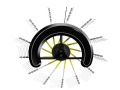 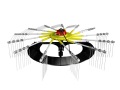 Плавна робота та копіювання з FLOWTAST, лижаРівномірне копіювання поверхні по всій робочій шириніhttps://www.poettinger.at/de_at/Newsroom/Pressebild/4337https://www.poettinger.at/de_at/Newsroom/Pressebild/4338